.16 count intro    -   Left StartSIDE, TOGETHER, FORWARD, HOLD, SIDE, TOGETHER, BACK, HOLDROCK BACK, RECOVER, CHASSE FORWARD, ROCK FORWARD, RECOVER, CHASSE BACKROCK BACK, RECOVER, SCISSOR CROSS, SIDE, 1/4L, CHASSE FORWARD2 STEP FULLTURN, CHASSE FORWARD, PIVOT 1/2L, CHASSE FORWARDPIVOT 1/2R, CHASSE FORWARD, SIDE ROCK, RECOVER, SAILOR 1/4LREPEATFire to Rain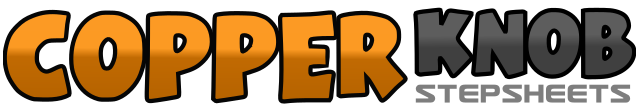 .......Count:40Wall:2Level:Improver.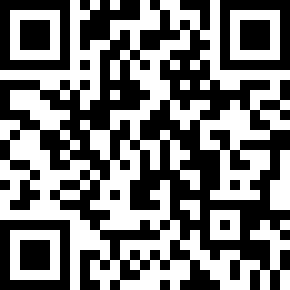 Choreographer:Maggie Hicks (USA) - February 2012Maggie Hicks (USA) - February 2012Maggie Hicks (USA) - February 2012Maggie Hicks (USA) - February 2012Maggie Hicks (USA) - February 2012.Music:Set Fire to the Rain - Adele : (Album: 21)Set Fire to the Rain - Adele : (Album: 21)Set Fire to the Rain - Adele : (Album: 21)Set Fire to the Rain - Adele : (Album: 21)Set Fire to the Rain - Adele : (Album: 21)........1-2-3-4Step left to left, step right next to left, step left forward, hold5-6-7-8Step right to right, step left next to right, step right back, hold1-2Rock step left back, recover weight to right3&4Chasse forward (left, right, left)5-6Rock step right forward, recover weight to left7&8Chasse back (right, left, right)1-2Rock step left back, recover weight to right3&4Side rock left to left side, step right next to left, cross step left over right5-6Step right to right, step left 1/4 left  weight to leftc (9:00)7&8Chasse forward  (right, left, right)1-22 step full turn right (turn right ½ stepping back on left, turn right ½ stepping forward on right)3&4Chasse  forward  (left, right, left)5-6Step right forward, pivot 1/2 left weight to left  (3:00)7&8Chasse forward (right, left, right)1-2Step left forward, pivot 1/2 right weight to right (9:00)3&4Chasse forward (left, right, left)5-6Rock step right to right, recover weight to left7&8Step right behind left, step left 1/4 left, step right to right